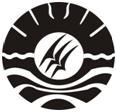 HASIL PENELITIANPENERAPAN METODE BERMAIN PERAN DALAM MENGEMBANGKANKEMAMPUAN SOSIAL DI TAMAN KANAK-KANAK PERTIWIDHARMA WANITA PERSATUAN SEKRETARIS DAERAHPROVINSI SULAWESI SELATANOlehSULFAYANIPROGRAM STUDI PENDIDIKAN GURU PENDIDIKAN ANAK USIA DINIFAKULTAS ILMU PENDIDIKANUNIVERSITAS NEGERI MAKASSAR2012            KEMENTERIAN PENDIDIKAN DAN KEBUDAYAAN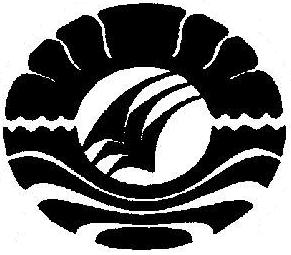       UNIVERSITAS NEGERI MAKASSAR          FAKULTAS ILMU PENDIDIKANPENDIDIKAN GURU ANAK USIA DINIKampus FIP UNM Jl. Tamalate I Makassar Telp.0411-884457 Fax. 0411-883076PERSETUJUAN PEMBIMBINGSkripsi  dengan judul “Penerapan Metode Bermain Peran dalam Mengembangkan Kemampuan Sosial Anak Di Taman Kanak-Kanak Pertiwi Dharma Wanita Persatuan Sekretaris Daerah Provinsi Sulawesi Selatan”.Atas nama:	Nama		: Sulfayani	NIM		: 084 924 106	Prodi 		: Pendidikan Guru Pendidikan Anak Usia Dini (PG PAUD)	Fakultas	: Ilmu PendidikanSetelah diperiksa dan diteliti, telah memenuhi syarat untuk diujikan.                                                                        Makassar………………………2012           Pembimbing I				       Pembimbing II    Dra Kartini Marzuki, M.Si		           Azizah Amal, S.S. M.Pd   NIP. 19690322 199403 2 003	                    NIP.19790326 200604 2 001Mengetahui,Ketua Program Studi PG PAUD FIP UNM Dra. Sri Sofiani, M.PdNIP. 19530202 198010 2 001PERNYATAAN KEASLIAN SKRIPSISaya yang bertanda tangan di bawah ini:Nama 	: SulfayaniNIM	: 084 924 106Jurusan/Prodi	: Pendidikan Guru Pendidikan Anak Usia Dini (PGPAUD S-1)Judul	: Penerapan Metode Bermain Peran dalam Mengembangkan Kemampuan Sosial Anak Di Taman Kanak-Kanak Pertiwi Dharma Wanita Persatuan Sekretaris Daerah Provinsi Sulawesi SelatanMenyatakan dengan sebenarnya bahwa skripsi yang saya buat ini merupakan hasil karya sendiri dan bukan merupakan pengambilalihan tulisan atau pikiran orang lain yang saya akui hasil tulisan atau pikiran sendiri.Apabila dikemudian hari terbukti atau dapat dibuktikan bahwa skripsi ini hasil jiplakan, maka saya bersedia menerima sanksi atas perbuatan tersebut sesuai dengan ketentuan yang berlaku.                                                                               Makassar, …… ……………2012Yang membuat pernyataan,          SULFAYANIMOTTO DAN PERSEMBAHANPotensi tidak akan ada nilainyaJika dibiarkan terkubur dan tersembunyiPotensi harus digunakan duluBaru kemudian bisa berartiKUPERUNTUKKAN KEPADAKedua orangtuaku tercinta dan saudara-saudaraku yang rela melepaskan kebahagiannya demi kesenangan dan kebahagiaanku serta segala cinta kasih, doa, nasehat dan motivasi yang tiada hentinya demi kesuksesan penulis dalam menempuh pendidikan dan mewujudkan cita-cita.ABSTRAKSulfayani. 2012. Penerapan Metode Bermain Peran dalam Mengembangkan Kemampuan Sosial Di Taman Kanak-Kanak Pertiwi Dharma Wanita Persatuan Sekretaris Daerah Provinsi Sulawesi Selatan. Skripsi. Dibimbing oleh: Dra. Kartini Marzuki, M.Si dan Azizah Amal, S.Pd.,M.Pd. Program Studi Pendidikan Guru Pendidikan Anak Usia Dini Fakultas Ilmu Pendidikan Universitas Negeri Makassar.Permasalahan dalam penelitian ini adalah Apakah penerapan metode bermain peran dapat mengembangkan kemampuan sosial anak pada Taman Kanak-kanak Pertiwi Dharma Wanita Persatuan Sekretaris Daerah Provinsi Sulawesi Selatan. Penelitian ini bertujuan untuk mengetahui penerapan metode bermain peran  dapat mengembangkan kemampuan sosial anak pada Taman Kanak-kanak Pertiwi Dharma Wanita Persatuan Sekretaris Daerah Provinsi Sulawesi Selatan.Upaya mengembangkan kemampuan sosial anak dapat dilakukan dengan menggunakan metode bermain peran. Metode bermain peran bertujuan untuk meningkatkan kemampuan sosial anak dan meningkatkan aktivitas  anak didik. Pendekatan yang dipergunakan adalah pendekatan kualitatif dekskriptif. Jenis penelitian yang diterapkan adalah Penelitian Tindakan Kelas, yang bermanfaat  untuk meningkatkan aktivitas dan kemampuan sosial anak di taman kanak-kanak.  Subjek penelitiannya adalah  kelas B5 dengan jumlah 15 orang anak didik dan 1 orang Guru yang terdiri dari 5 orang anak laki-laki dan 10 orang anak perempuan di Taman Kanak-Kanak Pertiwi Dharma Wanita Persatuan Sekretaris Daerah Provinsi Sulawesi Selatan. Hasil penelitian pada siklus I menunjukkan perubahan meskipun belum menunjukkan perolehan hasil yang maksimal, masih memerlukan bimbingan. Pada siklus II setelah dilakukan refleksi pada siklus I penerapan metode bermain peran dalam mengembangkan kemampuan sosial anak menunjukkan hasil yang sangat memuaskan.  Berdasarkan hasil yang diperoleh dapat disimpulkan bahwa penerapan metode bermain peran dapat mengembangkan kemampuan sosial anak di Taman Kanak-Kanak Pertiwi Dharma Wanita Persatuan Sekretaris Daerah Provinsi Sulawesi Selatan.PRAKATAAssalamu Alaikum Warahmatullahi WabarakatuhPenulis memanjatkan puji syukur kehadirat Allah SWT karena berkat rahmat dan hidayah-Nya sehingga skripsi dengan judul ”Penerapan Metode Bermain Peran dalam Mengembangkan Kemampuan Sosial Di Taman Kanak-Kanak Pertiwi Dharma Wanita Persatuan Sekretaris Daerah Provinsi Sulawesi Selatan dapat terselesaikan sesuai dengan waktu yang direncanakan, sekaligus sebagai salah satu syarat memperoleh gelar Sarjana Pendidikan pada Jurusan Pendidikan Guru Pendidikan Anak Usia Dini  Fakultas Ilmu Pendidikan Universitas Negeri Makassar. Taklupa penulis kirimkan salam dan salawat pada junjungan Nabi besar Muhammad saw sebagai pembawa rahmat bagi umat manusia.Secara istimewa, penulis menyampaikan penghargaan dan ucapan terima kasih yang tulus kepada ayahanda dan ibunda yang dengan penuh cinta kasih telah mengasuh, membesarkan, membiayai, dan telah menjadi bagian yang utama bagi kehidupan penulis. Terima kasih dan penghargaan yang sebesar-besarnya penulis tujukan pula kepada Dra. Kartini Marzuki, M.Si selaku pembimbing I dan Azizah Amal, S.Pd.,M.Pd selaku pembimbing II yang telah banyak membantu, membimbing dan  memberikan arahan  kepada penulis dalam  menyusun dan menyelesaikan penelitian ini.Skripsi ini dapat diselesaikan dengan baik oleh penulis berkat jasa dan dukungan dari berbagai pihak, baik secara moril maupun materil. Ucapan terimakasih dan penghargaan  di sampaikan  kepada:Prof. Dr. H. Arismunandar, M.Pd,  selaku Rektor UNM di Makassar, yang telah memberikan kesempatan kepada penulis  untuk menimba  ilmu di Universitas Negeri  Makassar.Prof. Dr. Ismail Tolla, M.Pd, selaku Dekan FIP UNM  di Makassar, yang telah memberikan arahan dan pelayanan akademik sejak penulis masuk dan terdaftar sebagai  mahasiswa UNM Fakultas Ilmu Pendidikan.Dra. Sri Sofiani, M.Pd selaku Ketua Prodi Pendidikan Guru Pendidikan Anak Usia Dini FIP UNM di Makassar, yang telah memberikan arahan dan  bimbingan dalam bidang  akademik.Dosen Fakultas Ilmu Pendidikan Universitas Negeri Makassar yang telah banyak memberikan  bimbingan, arahan dan mendidik penulis  selama proses perkuliahan.Kedua orang tuaku dan kedua saudaraku yang tersayang dengan curahan kasih sayang serta iringan doanya mengantar penulis kepada kesuksesan.Dra. St. Khadijah Ahmad selaku kepala sekolah dan guru TK. PERTIWI DWP SETDA PROV SUL-SEL yang telah banyak membantu dalam melakukan penelitianSeluruh Pegawai Staf Administrasi Fakultas Ilmu Pendidikan Universitas Negeri Makassar yang telah banyak membantu penulis dalam menyelesaikan segala urusan yang berhubungan dengan administrasi  akademik.Semua rekan-rekan penulis yang selama ini telah bersama berbagai suka dan duka dalam proses perkuliahan yang tidak saya sebutkan satu persatu Akhirnya penulis menyadari dalam penyusunan Hasil Penelitian Tindakan  Kelas ini masih banyak terdapat kekurangan dan kesalahan. Oleh karena itu penulis sangat mengharapkan kritik dan saran dari berbagai pihak  yang  sifatnya  membangun demi kesempurnaan  skripsi ini.	Makassar,                              2012		PenulisDAFTAR ISI								                         HalamanHALAMAN JUDUL		iPERSETUJUAN PEMBIMBING		iiPENGESAHAN UJIAN SKRIPSI		iiiMOTTO		ivPERNYATAAN KEASLIAN SKRIPSI		vABSTRAK		viKATA PENGANTAR		viiDAFTAR ISI		ixDAFTAR TABEL		xiiDAFTAR LAMPIRAN		xiiiBAB I PENDAHULUAN		1Latar Belakang		1Fokus Masalah		5Tujuan Penelitian		5Manfaat Peneltian		6BAB II TINJAUAN PUSTAKA, KERANGKA PIKIR DAN HIPOTESIS		7Tinjauan Pustaka		7Metode Bermain Peran			7Pengertian Metode Bermain Peran		7Manfaat Bermain Peran			9Langkah-langkah pelaksanaan metode bermain peran			10Tinjauan tentang Kemampuan Sosial		12Pengertian Kemampuan Sosial		12Faktor-Faktor yang Mempengaruhi Kemampuan Sosial Anak 		14Karateristik Kemampuan Sosial Anak		15Perkembangan Kemampuan Sosial Anak di Taman Kanak-Kanak		21Indikator Kemampuan Sosial Anak di Taman Kanak-Kanak		22Kerangka Pikir		23Hipotesis 		25BAB III METODE PENELITIAN		26Pendekatan dan Jenis Penelitian			26Fokus Penelitian 		27Setting dan Penelitian		27Prosedur Penelitian		28Teknik Pengumpulan Data		36Teknik Analisis Data		37BAB IV HASIL PENELITIAN DAN PEMBAHASAN			39Hasil Penelitian			39Gambaran Umum Lokasi Penelitian			39Penerapan Metode Bermain Peran dalam Mengembangkan Kemampuan Sosial di Taman Kanak-Kanak Pertiwi Sekretaris Daerah Provinsi Sulawesi Selatan			39Pembahasan			82BAB V KESIMPULAN DAN SARAN		     86Kesimpulan		     86Saran		     86DAFTAR PUSTAKA		     88DAFTAR TABELNomor                                       Judul                                                                Halaman 3.1	Kategori Penilaian Hasil Belajar		38 4.1	Hasil Observasi Siklus I Pertemuan 1		45 4.2	Gambaran Pengembangan Kemampuan Sosial melalui Penerapan Metode Bermain Peran Siklus I Pertemuan 1		47 4.3	Hasil Observasi Siklus I Pertemuan 2		55 4.4	Gambaran Pengembangan Kemampuan Sosial melalui Penerapan Metode Bermain Peran Siklus I Pertemuan 2		574.5	Hasil Observasi Siklus II Pertemuan 1		664.6	Gambaran Pengembangan Kemampuan Sosial melalui Penerapan Metode Bermain Peran Siklus II Pertemuan 1		674.7	Hasil Observasi Siklus II Pertemuan 2		75 4.8	Gambaran Pengembangan Kemampuan Sosial melalui Penerapan Metode Bermain Peran Siklus II Pertemuan 2		76DAFTAR LAMPIRANNomor                                       Judul                                                                HalamanKisi-Kisi Pembuatan Instrumen Observasi	    89Lembar Observasi Anak	    91Lembar Observasi untuk Guru	    100Satuan Kegiatan Harian	    105Dokumentasi Kegiatan	    109Persuratan	    113Surat Izin Penelitian dari Fakultas Ilmu Pendidikan	    113Surat Izin Penelitian dari Badan Penelitian dan Pengembangan Daerah	    114Surat Keterangan Telah Meneliti	    115Riwayat Hidup	    116